FIRE RISK ASSESSMENTTree Top CateringCOFFEE & DONUT 4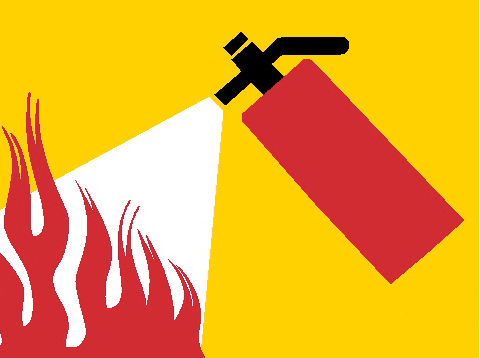 PGM Fire Safety